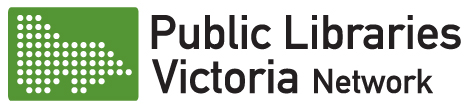 Meeting of the PLVN Children’s & Youth SIGWednesday 15 February 2017 2.00 – 4.00pmMunicipal Association Victoria60 Collins Street, MelbourneAgendaGuest Speakers: David Patrao and Lisa Dart; Yourtutor Attendance and ApologiesPrevious Meeting’s minutesReport back from SIG convenors meeting - DeanneNew websiteNew PLVN Strategic PlanTerms of ReferenceNovember Seminar evaluation - DeanneNext seminar: date, theme, speakers.Other BusinessElmo BooksFuture Meeting datesWednesday March 29, 2.00 – 4.00pm, Venue?Tuesday July 25, 2.00 – 4.00pm, Venue?Thursday August 17, 2.00 – 4.00pm, Venue?Future Seminar DatesJune 23, Venue?November 17 – Venue?